COURSE OUTLINE ENGLISH 12- Spring 2015Teacher:  K. Mahoney (karen.mahoney@yesnet.yk.ca)Welcome to English 12! Major units/timeline:Expectations:Please understand that this is a rigorous academic course. I will be sending home an expectations letter for you to discuss and sign with your parent/guardian. If you miss class, you are responsible for finding out what you missed by looking at my Teacher Page at our school’s website.  This website will contain the necessary handouts required as well as an explanation of what you need to do.   If you do not have Internet access at home, the school library is open before school and the computer lab is open at lunch.  Being on time is essential as all necessary information (announcements, due dates, reminders) occur as the lesson begins.  Missed information often results in homework not handed in or missing the key concepts of the day’s lesson.Should you make being late a habit,  parents and guardians will be contacted to come up with a plan to curb this habit.EVALUATIONCumulative Mark	Your work is marked cumulatively.  This means that instead of a term 3 and a term 4 mark which are averaged, your mark will accumulate.There will be 4 cut offs for NHIs.  These will be on the homework website.  After all cut offs, the material for that period must be completed for a mark.Final Grade:Semester mark: 			60%BC Provincial Exam:		40% (not optional)NOTE:  Your work will be assessed using the Prescribed Learning Outcomes.  Each piece will receive a mark of 0 – 4 based on the level to which you reach each of the outcomes.0 – 1.5	Not a pass.  Not meeting expectations in any way.1.5 – 2.4	Bare pass.  Some work still required to meet expectation.2.5 – 2.9	Meeting learning outcome at the most minimal level.3.0 – 3.5	Meeting the learning outcome.3.6 – 4	Exceeding expectations.There will be 3 major categories of learning outcomes – Oral Language (A), Comprehension Skills (B) , and Written /Visual Texts (C).  Each category is evenly weighted.  Each PLO will be assigned a major category (For example a C14 is the punctuation and mechanical skills)  and will be averaged into each category’s overall mark. At the end of each grading period these GPAs will be converted into percentages.ASSIGNMENT GUIDELINES1.	ALL assignments (other than homework checks) must be written in black or blue pen OR word-processed.  NO ASSIGNMENTS COMPLETED IN PENCIL WILL BE ACCEPTED.2.	Neatness is essential.3.	All day-to-day assignments should contain the student’s name, the nature of the assignment (i.e. Paragraph answer for “The Code”), and the due date.4.	All major assignments should include a cover page with the title of the assignment, the student’s name, the teacher’s name, and the due date.5.	Word-processed assignments will be completed using 12 pt. Times New Roman.ANY PLAGIARIZED ASSIGNMENT WILL RECEIVE A GRADE OF 0% AND WILL NOT BE ELIGIBLE FOR REVISION.Electronically submitted assignments:You may choose to submit your assignments via email providing you keep in mind the following guidelines:Please do not send your file using Pages as my computer cannot open some versions.  Instead save it as a rich text or Doc file then attach it to an email.Include a clear subject line.  Avoid titles like “Kyla’s English Stuff” .  “Kyla’s personal essay” would be more appropriate.Include your name on the actual body of the attachment or as a header. Avoid sending from your iPhone or iPad as often these messages get sorted into SPAM and do not arrive in my inbox. Be sure to check with me whether your work came through.  Use the First Class system or use the email address on my Teacher Page.Please do NOT send large video files.  I have a limit to my First Class inbox and if you send a large video file my email is unusable. Instead use a memory stick and place on my computer’s desktop with a obvious file name.  There will be an actual file on the desktop for students to upload their files.Assignments submitted via memory stick:Please remember to clearly label the document I am looking for.  I don’t want to sift through your old files from various classes just to find your work.Make sure your document has your name as a header or in the body of the assignment.  Clearly label your memory stick.  I need to know who gave me these devices.If you choose to borrow a memory stick, please remember that other students’ work is on it but not for your viewing pleasure or use.  Be respectful and return it to me once you have finished with it.IT IS THE STUDENT’S REPSONSIBILITY TO ARRANGE TO MAKE UP MISSED TESTS AND QUIZZES.  REVISIONS:The entire purpose of revision is to make you a better writer.Any assignment is eligible for revision and re-marking (not homework checks). The number of marks gained on a revision depends upon the quality and extent of the revision.  You may revise as many times as you wish, but all drafts and teacher’s comments must be attached to the revisions.  Revision is NOT just correcting spelling and mechanical errors.All major assignment handouts and their due dates will be posted on Mrs. Mahoney’s teacher page on the school website.  It is the student’s responsibility to use this site to catch up on missed work. You can find the teacher page at  http://www.yesnet.yk.ca/schools/pcss 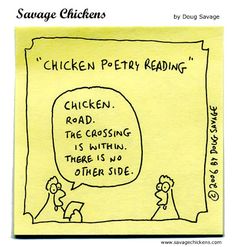 January/February/MarchShort fiction, classic poetry, descriptive and narrative essaysMarch/AprilNovel StudiesApril/MayLPI and essay preparation, various essay typesMayShakespeare (play to be determined)JuneExam Preparation and Practice